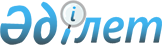 О внесении изменений в постановление акимата города Астаны от 21 октября 2015 года № 104-1868 "Об утверждении Положения о Государственном учреждении "Управление внутренней политики города Астаны"
					
			Утративший силу
			
			
		
					Постановление акимата города Астаны от 8 июня 2017 года № 104-1167. Утратило силу постановлением акимата города Астаны от 6 марта 2018 года № 06-433.
      Сноска. Утратило силу постановлением акимата города Астаны от 06.03.2018 № 06-433.
      В соответствии с подпунктом 7) статьи 17 Закона Республики Казахстан от 1 марта 2011 года "О государственном имуществе" и Указом Президента Республики Казахстан от 29 октября 2012 года № 410 "Об утверждении Типового положения государственного органа Республики Казахстан", акимат города Астаны ПОСТАНОВЛЯЕТ:
      1. Внести в постановление акимата города Астаны от 21 октября 2015 года № 104-1868 "Об утверждении Положения о Государственном учреждении "Управление внутренней политики города Астаны" следующие изменения:
      в Положении о Государственном учреждении "Управление внутренней политики города Астаны", утвержденном вышеуказанным постановлением:
      подпункты 2), 37), 38) пункта 16 исключить.
      2. Возложить на руководителя Государственного учреждения "Управление внутренней политики города Астаны" направление копии настоящего постановления в печатном и электронном виде для официального опубликования в периодических печатных изданиях, а также в Республиканское государственное предприятие на праве хозяйственного ведения "Республиканский центр правовой информации Министерства юстиции Республики Казахстан" для включения в Эталонный контрольный банк нормативных правовых актов Республики Казахстан, и размещение на интернет-ресурсе акимата города Астаны.
      3. Контроль за исполнением настоящего постановления возложить на заместителя акима города Астаны Аманшаева Е.А.
      4. Настоящее постановление вступает в силу со дня его подписания. Положение
о Государственном учреждении 
"Управление внутренней политики города Астаны" 1. Общие положения
      1. Государственное учреждение "Управление внутренней политики города Астаны" (далее – Управление) является государственным органом Республики Казахстан, осуществляющим руководство в сфере внутренней политики по городу Астане.
      2. Управление не имеет ведомств.
      3. Управление осуществляет свою деятельность в соответствии с Конституцией и законами Республики Казахстан, актами Президента и Правительства Республики Казахстан, иными нормативными правовыми актами, а также настоящим Положением.
      4. Управление является юридическим лицом в организационно-правовой форме государственного учреждения, имеет печати и штампы со своим наименованием на государственном языке, бланки установленного образца в соответствии с законодательством Республики Казахстан, счета в органах казначейства.
      5. Управление вступает в гражданско-правовые отношения от собственного имени.
      6. Управление имеет право выступать стороной гражданско-правовых отношений от имени государства, если оно уполномочено на это в соответствии с законодательством.
      7. Управление по вопросам своей компетенции в установленном законодательством порядке принимает решения, оформляемые приказами руководителя Управления и другими актами, предусмотренными законодательством Республики Казахстан.
      8. Структура и лимит штатной численности Управления утверждаются в соответствии с законодательством.
      9. Местонахождение юридического лица: Республика Казахстан, индекс 010000, город Астана, район "Сарыарка", улица Бейбітшілік, № 11.
      10. Полное наименование государственного органа – Государственное учреждение "Управление внутренней политики города Астаны".
      11. Настоящее Положение является учредительным документом Управления.
      12. Финансирование деятельности Управления осуществляется из местного бюджета.
      13. Управлению запрещается вступать в договорные отношения с субъектами предпринимательства на предмет выполнения обязанностей, являющихся функциями Управления.
      Если Управлению законодательными актами предоставлено право осуществлять приносящую доходы деятельность, то доходы, полученные от такой деятельности, направляются в доход государственного бюджета.  2. Миссия, основные задачи, функции, права и обязанности Управления
      14. Миссия Управления: эффективная реализация государственной политики, направленной на укрепление общественно-политической стабильности столицы в области межэтнического и межконфессионального согласия, формирование социального оптимизма жителей города Астаны, а также на поддержку и развитие институтов гражданского общества, повышение конкурентоспособности информационного пространства столицы.
      15. Задачи:
      1) формирование единой стратегии и согласованного взаимодействия всех структур местной исполнительной власти в сфере общественно-политических отношений, социальной, науки, образования, культуры, здравоохранения, молодежной, языковой политики, туризма и спорта, средствах массовой информации;
      2) сбор и выработка необходимой информации о деятельности политических партий и общественно-политических организаций;
      3) взаимодействие между государственными и правоохранительными органами по вопросам профилактики и противодействия несанкционированным акциям протеста;
      4) подготовка аналитических докладов, отчетов и служебных записок об общественно-политической ситуации в столице на основе полученных данных;
      5) формирование практических рекомендаций, основных направлений в соответствии с деятельностью политических партий и общественно-политических организаций;
      6) реализация политического курса Главы государства, Правительства Республики Казахстан, акима города Астаны (далее – аким), направленного на воспитание казахстанского патриотизма, укрепление внутриполитической стабильности, сохранение единства народа, неизменности Конституции Республики Казахстан;
      7) подготовка ежеквартальных сводных информаций для акима о мерах по разъяснению и пропаганде курса реформ, Стратегии "Казахстан-2050": новый политический курс состоявшегося государства" (далее – Стратегия "Казахстан-2050") и других государственных программных документов;
      8) контроль за использованием (установлением, размещением) государственных символов Республики Казахстан на территории соответствующей административно-территориальной единицы;
      9) мониторинг общественного мнения о социально-экономическом и общественно-политическом развитии столицы, деятельности местных органов государственной власти;
      10) выявление муниципальных проблем, выработка рекомендаций, подготовка аналитических докладов;
      11) идеологическое обеспечение реализации Стратегии "Казахстан-2050", ежегодных Посланий Президента Республики Казахстан народу Казахстана и других стратегических документов Главы государства и Правительства Республики Казахстан.
      16. Функции:
      1) проведение государственной информационной политики;
      2) проведение комплексного анализа и экспресс-анализа теле-, радио программ среди населения;
      3) обеспечение исполнения указов Президента Республики Казахстан, постановлений и других законодательных актов Правительства Республики Казахстан, постановлений акимата города Астаны (далее – акимат), распоряжений и решений акима, поручений руководителя Управления; 
      4) подготовка проектов постановлений акимата, распоряжений и решений акима по вопросам, входящим в компетенцию Управления, участие в разработке концептуальных документов; 
      5) осуществление деятельности в сфере государственных закупок;
      6) обеспечение и контроль за состоянием делопроизводства в Управлении; 
      7) организация работы в соответствии с проектом "Айқын" и Правилами электронного документооборота "Единая система электронного документооборота";
      8) регистрация входящей и исходящей корреспонденции;
      9) подготовка материалов для сдачи в текущий архив и на постоянное хранение;
      10) формирование принципов взаимодействия всех ветвей власти в регулировании общественно-политических отношений;
      11) проведение постоянного мониторинга деятельности политических партий, общественно-политических организаций и их филиалов на территории города Астаны;
      12) взаимодействие с политическими партиями, общественно-политическими организациями и их филиалами, участие в мероприятиях, проводимых общественными организациями на территории города Астаны;
      13) выявление общих тенденций и прогнозирование состояния общественно-политической ситуации в обществе путем анализа деятельности политических партий и общественно-политических организаций;
      14) рассмотрение заявлений о разрешении на проведение мирных собраний, митингов, шествий, пикетов и демонстраций, подготовка проектов постановлений акимата;
      15) рассмотрение заявлений на проведение культурно-массовых мероприятий в общественных местах (парки, скверы), на прилегающих территориях к памятникам культуры и монументам, зданиям, сооружениям, а также на улицах города Астаны;
      16) прогнозирование и предотвращение несанкционированных акций протестов в рамках компетенции Управления;
      17) рассмотрение обращений физических и юридических лиц;
      18) проведение социологических исследований;
      19) разработка методических пособий по разъяснению основных направлений ежегодных Посланий Президента Республики Казахстан – Лидера нации Назарбаева Нурсултана Абишевича;
      20) подготовка презентационно-пропагандистских изданий о столице Республики Казахстан – городе Астане;
      21) анализ информации, полученной в ходе постоянного мониторинга внутриполитических процессов;
      22) выработка практических рекомендаций по всем основным направлениям жизнедеятельности общества;
      23) проведение информационно-пропагандистских мероприятий посредством встреч с населением, информационное обеспечение методическими материалами членов информационно-пропагандистских групп города Астаны в рамках выполнения идеологических задач государства;
      24) подготовка аналитических докладов, отчетов и записок на основе полученных данных;
      25) проведение мониторинга на предмет соблюдения Закона Республики Казахстан "О государственных символах Республики Казахстан";
      26) реализация политики Президента и Правительства Республики Казахстан; 
      27) утверждение конституционных принципов по сохранению единства народа, обеспечению политической стабильности в обществе, воспитанию казахстанского патриотизма;
      28) реализация единой программы согласованного взаимодействия всех ветвей государственной власти в сфере общественно-политических, межнациональных и межконфессиональных отношений;
      29) осуществление постоянного мониторинга деятельности неправительственных организаций, действующих на территории города Астаны;
      30) работа с неправительственными организациями и участие в мероприятиях, проводимых ими на территории города Астаны;
      31) выявление общих тенденций и прогнозирование состояния общественно-политической ситуации в обществе путем проведения анализа деятельности неправительственных организаций;
      32) регулярный запрос и анализ необходимой информации о работе неправительственных организаций;
      33) формирование рекомендаций по основным направлениям деятельности неправительственных организаций;
      34) обеспечение и контроль исполнения за состоянием социальной рекламы и наружного оформления города Астаны;
      35) реализация услуги по размещению социальной рекламы и наружного оформления, приуроченных к мероприятиям, посвященным государственным праздникам, памятным событиям и историческим датам;
      36) осуществляет иные функции в соответствии с действующим законодательством Республики Казахстан. 
      17. Права и обязанности:
      1) участвовать в разработке программ, утверждаемых акиматом и маслихатом города Астаны;
      2) готовить проекты актов акима и акимата, входящих в компетенцию Управления;
      3) проводить экспертную, аналитическую и сводную работу по итогам деятельности местных исполнительных органов власти, рассматривать предложения по совершенствованию работы в области внутренней политики;
      4) проводить работу с соответствующими исполнительными органами власти в области соблюдения конституционных принципов и законодательства Республики Казахстан, предотвращения конфликтных ситуаций в обществе во взаимодействии с общественно-политическими, пропагандистскими группами;
      5) координировать работу и готовить аналитические справки акиму о ходе (в том числе в соответствии с системой оценки деятельности акимов районов города Астаны) разъяснения и пропаганды курса реформ, Стратегии "Казахстан-2050" и других государственных программных документов;
      6) принимать участие в городских общественно-политических, культурно-массовых, информационно-развлекательных мероприятиях.
      7) Осуществляет иные права и обязанности в соответствии с действующим законодательством Республики Казахстан. 3. Организация деятельности Управления
      18. Руководство Управлением осуществляется руководителем, который несет персональную ответственность за выполнение возложенных на Управление задач и осуществление им своих функций.
      19. Руководитель Управления назначается на должность и освобождается от должности акимом города Астаны.
      20. Руководитель Управления имеет заместителей, которые назначаются на должности и освобождаются от должностей в соответствии с законодательством Республики Казахстан.
      21. Полномочия руководителя Управления:
      1) осуществляет руководство работой Управления;
      2) определяет обязанности и полномочия своих заместителей и руководителей отделов;
      3) назначает и освобождает от должностей работников Управления;
      4) налагает дисциплинарные взыскания и поощрения на сотрудников Управления;
      5) подписывает приказы;
      6) утверждает структуру и положения об отделах Управления;
      7) представляет Управление во всех государственных органах и иных организациях;
      8) несет персональную ответственность по противодействию коррупции;
      9) несет персональную ответственность за невыполнение работниками Управления норм антикоррупционного законодательства Республики Казахстан;
      10) утверждает регламент работы Управления.
      Исполнение полномочий руководителя Управления в период его отсутствия осуществляется лицом, его замещающим в соответствии с действующим законодательством.
      22. Руководитель Управления определяет полномочия своих заместителей в соответствии с действующим законодательством. 4. Имущество Управления
      23. Управление может иметь на праве оперативного управления обособленное имущество в случаях, предусмотренных законодательством. 
      Имущество Управления формируется за счет имущества, переданного ему собственником, а также имущества (включая денежные доходы), приобретенного в результате собственной деятельности и иных источников, не запрещенных законодательством Республики Казахстан.
      24. Имущество, закрепленное за Управлением, относится к коммунальной собственности.
      25. Управление не вправе самостоятельно отчуждать или иным способом распоряжаться закрепленным за ним имуществом и имуществом, приобретенным за счет средств, выданных ему по плану финансирования, если иное не установлено законодательством. 5. Реорганизация и упразднение Управления
      26. Реорганизация и упразднение Управления осуществляются в соответствии с законодательством Республики Казахстан.
					© 2012. РГП на ПХВ «Институт законодательства и правовой информации Республики Казахстан» Министерства юстиции Республики Казахстан
				
      Аким

А. Исекешев
Приложение
утвержденное постановлением 
акимата города Астаны
от 8 июня 2017 года
№ 104-1167